OBEC BYSTRÉ            			                             518 01 Dobruška, Bystré č.p.110IČO: 00 274763		Tel: 494 665 121	           	E-mail:ou@obecbystre.czŽÁDOSTo poskytnutí informace podle zákona č. 106/1999 Sb., 
o svobodném přístupu k informacímŽadatel:  a) Fyzická osoba	Jméno a příjmení:  ………………………………… Rodné číslo: ………………/…………Adresa:  …………………………………………………………………………………………..Telefon: ………………………………… E-mail: ……………………………………………...b) Právnická osoba Obchodní jméno: ………………………….…………………. IČ: ……………………………Jméno a příjmení zástupce pro jednání: ………………………….………………………..Adresa:  …………………………………………………………………………………………..Telefon: ………………………………… E-mail: ……………………………………………...Žádám obec Bystré o poskytnutí informace (popis požadované informace):……………………………………………………………………………………………………………………………………………………………………………………………………………………………………………………………………………………………………………………………………………………………………………………………………………………………………………………………………………………………………………………Způsob poskytnutí informace (vyznačte zvolený způsob):a) zaslat na dobírku na výše uvedenou adresub) k osobnímu vyzvednutí v budově obecního úřaduDne: ........................................                                                                   .........................................                                                                                                                            podpis žadatelePoučení: V případě, že je žádost nesrozumitelná, není zřejmé, jaká informace je požadována, nebo je žádost formulována příliš obecně,  bude  žadatel ve stanovené lhůtě vyzván, aby ji upřesnil. V případě, že ji neupřesní do 30 dnů, bude  rozhodnuto o jejím odmítnutí. Po zpracování informace bude žadatel vyzván k  úhradě nákladů vynaložených na zpracování a poskytnutí informace. Po provedení  úhrady bude požadovaná informace, včetně příloh, poskytnuta způsobem, který žadatel uvedl v žádosti. 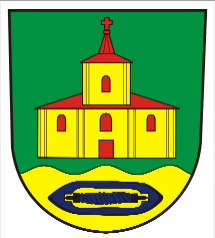 